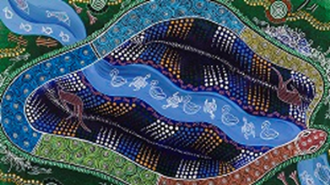 Walk With Us – A Journey to Better Healthby artists Lorraine Woods and Meena (Peta Ugle)The Work depicts the journey of partnerships, connections, health recovery and working together. The artwork represents East Metropolitan Health Service sites and the journey of better health for everyone in the community we serve.WUNGEN KARTUP REFERRAL FORMWUNGEN KARTUP REFERRAL FORMWUNGEN KARTUP REFERRAL FORMWUNGEN KARTUP REFERRAL FORMWungen Kartup translates to ‘Place of Healthy Minds’ in Noongar language. Wungen Kartup is a highly specialised Aboriginal-led mental health service that provides best practice care to Aboriginal people aged 18 years or older within the Perth metropolitan area. Wungen Kartup provides culturally secure, multidisciplinary intensive, specialised evidence-based mental health interventions for consumers who are unable to be fully supported by other social and emotional wellbeing services. Wungen Kartup translates to ‘Place of Healthy Minds’ in Noongar language. Wungen Kartup is a highly specialised Aboriginal-led mental health service that provides best practice care to Aboriginal people aged 18 years or older within the Perth metropolitan area. Wungen Kartup provides culturally secure, multidisciplinary intensive, specialised evidence-based mental health interventions for consumers who are unable to be fully supported by other social and emotional wellbeing services. Wungen Kartup translates to ‘Place of Healthy Minds’ in Noongar language. Wungen Kartup is a highly specialised Aboriginal-led mental health service that provides best practice care to Aboriginal people aged 18 years or older within the Perth metropolitan area. Wungen Kartup provides culturally secure, multidisciplinary intensive, specialised evidence-based mental health interventions for consumers who are unable to be fully supported by other social and emotional wellbeing services. Wungen Kartup translates to ‘Place of Healthy Minds’ in Noongar language. Wungen Kartup is a highly specialised Aboriginal-led mental health service that provides best practice care to Aboriginal people aged 18 years or older within the Perth metropolitan area. Wungen Kartup provides culturally secure, multidisciplinary intensive, specialised evidence-based mental health interventions for consumers who are unable to be fully supported by other social and emotional wellbeing services. CLIENT INFORMATIONCLIENT INFORMATIONCLIENT INFORMATIONCLIENT INFORMATIONDate of referral:UMRN:UMRN:DOB:Surname:Given names:Given names:Preferred name:Mother’s name:Father’s name:Father’s name:Cultural group:Address:Address:Address:Telephone:Gender:LGBTQI+:LGBTQI+:Pronouns:Language spoken:Language spoken:Language spoken:Interpreter required: Yes  No Is the client aware of the referral:   Yes  No Is the client aware of the referral:   Yes  No Is the client aware of the referral:   Yes  No Is the client aware of the referral:   Yes  No REFERRER INFORMATIONREFERRER INFORMATIONREFERRER INFORMATIONREFERRER INFORMATIONYour name:Position:Position:Organisation:Telephone (direct line):                                                    Telephone (direct line):                                                    Email:Email:REASON FOR REFERRALREASON FOR REFERRALREASON FOR REFERRALREASON FOR REFERRALCultural Liaison       Yes  No Cultural Liaison       Yes  No Cultural Liaison       Yes  No Cultural Liaison       Yes  No Cultural liaison occurs with consumers who are under the direct care of a mainstream community or inpatient social and emotional wellbeing service. Your multidisciplinary team retains clinical responsibility and governance for the client. Cultural liaison occurs with consumers who are under the direct care of a mainstream community or inpatient social and emotional wellbeing service. Your multidisciplinary team retains clinical responsibility and governance for the client. Cultural liaison occurs with consumers who are under the direct care of a mainstream community or inpatient social and emotional wellbeing service. Your multidisciplinary team retains clinical responsibility and governance for the client. Cultural liaison occurs with consumers who are under the direct care of a mainstream community or inpatient social and emotional wellbeing service. Your multidisciplinary team retains clinical responsibility and governance for the client. Care Coordination    Yes  No Care Coordination    Yes  No Care Coordination    Yes  No Care Coordination    Yes  No Care coordination is recovery focused. Care is provided within the community via home visits and is flexible to adjust to the unique needs, choices and stage of recovery for the consumer. Priority is given to those consumers who are marginalised, are at risk, have significant comorbidities and are unable to access mainstream mental health services.  Care coordination is recovery focused. Care is provided within the community via home visits and is flexible to adjust to the unique needs, choices and stage of recovery for the consumer. Priority is given to those consumers who are marginalised, are at risk, have significant comorbidities and are unable to access mainstream mental health services.  Care coordination is recovery focused. Care is provided within the community via home visits and is flexible to adjust to the unique needs, choices and stage of recovery for the consumer. Priority is given to those consumers who are marginalised, are at risk, have significant comorbidities and are unable to access mainstream mental health services.  Care coordination is recovery focused. Care is provided within the community via home visits and is flexible to adjust to the unique needs, choices and stage of recovery for the consumer. Priority is given to those consumers who are marginalised, are at risk, have significant comorbidities and are unable to access mainstream mental health services.  Please provide a brief description of reason for referral:Please provide a brief description of reason for referral:Please provide a brief description of reason for referral:Please provide a brief description of reason for referral:CULTURAL NEEDS OF THE CONSUMERCULTURAL NEEDS OF THE CONSUMERCULTURAL NEEDS OF THE CONSUMERCULTURAL NEEDS OF THE CONSUMERCultural needs may include overseeing and guiding your team’s interactions with the consumer; advising the clinical staff on cultural phenomena; addressing the multidimensional aspects of the consumer’s emotional health and wellbeing. This may also include assessing the requirement for traditional healing practices, and ‘vouching’ for the non-Aboriginal team members that form part of the team. Cultural needs may include overseeing and guiding your team’s interactions with the consumer; advising the clinical staff on cultural phenomena; addressing the multidimensional aspects of the consumer’s emotional health and wellbeing. This may also include assessing the requirement for traditional healing practices, and ‘vouching’ for the non-Aboriginal team members that form part of the team. Cultural needs may include overseeing and guiding your team’s interactions with the consumer; advising the clinical staff on cultural phenomena; addressing the multidimensional aspects of the consumer’s emotional health and wellbeing. This may also include assessing the requirement for traditional healing practices, and ‘vouching’ for the non-Aboriginal team members that form part of the team. Cultural needs may include overseeing and guiding your team’s interactions with the consumer; advising the clinical staff on cultural phenomena; addressing the multidimensional aspects of the consumer’s emotional health and wellbeing. This may also include assessing the requirement for traditional healing practices, and ‘vouching’ for the non-Aboriginal team members that form part of the team. Engagement with your treating teamEngagement with your treating teamEngagement with your treating teamEngagement with your treating teamDo you feel there may be issues for the consumer with issues such as trust, stigma, trauma, language barriers, and cultural influences?   Yes  No Do you feel there may be issues for the consumer with issues such as trust, stigma, trauma, language barriers, and cultural influences?   Yes  No Do you feel there may be issues for the consumer with issues such as trust, stigma, trauma, language barriers, and cultural influences?   Yes  No Do you feel there may be issues for the consumer with issues such as trust, stigma, trauma, language barriers, and cultural influences?   Yes  No Please provide some details here:Please provide some details here:Please provide some details here:Please provide some details here:Cultural interventionsCultural interventionsCultural interventionsCultural interventionsDo you feel the consumer may benefit from traditional healing or spiritual care?   Yes  No Do you feel the consumer may benefit from traditional healing or spiritual care?   Yes  No Do you feel the consumer may benefit from traditional healing or spiritual care?   Yes  No Do you feel the consumer may benefit from traditional healing or spiritual care?   Yes  No Please provide some details here:Please provide some details here:Please provide some details here:Please provide some details here:Diagnostic clarificationDiagnostic clarificationDiagnostic clarificationDiagnostic clarificationDo you feel there may be cultural phenomena or other cultural matters impacting mental wellbeing or the ability to form diagnostic clarification?   Yes  No Do you feel there may be cultural phenomena or other cultural matters impacting mental wellbeing or the ability to form diagnostic clarification?   Yes  No Do you feel there may be cultural phenomena or other cultural matters impacting mental wellbeing or the ability to form diagnostic clarification?   Yes  No Do you feel there may be cultural phenomena or other cultural matters impacting mental wellbeing or the ability to form diagnostic clarification?   Yes  No Please provide some details here:Please provide some details here:Please provide some details here:Please provide some details here:LiaisonLiaisonLiaisonLiaisonDo you feel the consumer may benefit from connection with community/country, family, friends? And/or do you feel the client would benefit from liaison around reintegration with community as part of discharge planning?  Yes  No Do you feel the consumer may benefit from connection with community/country, family, friends? And/or do you feel the client would benefit from liaison around reintegration with community as part of discharge planning?  Yes  No Do you feel the consumer may benefit from connection with community/country, family, friends? And/or do you feel the client would benefit from liaison around reintegration with community as part of discharge planning?  Yes  No Do you feel the consumer may benefit from connection with community/country, family, friends? And/or do you feel the client would benefit from liaison around reintegration with community as part of discharge planning?  Yes  No Please provide some details here:Please provide some details here:Please provide some details here:Please provide some details here:Enhancing complianceEnhancing complianceEnhancing complianceEnhancing complianceDo you feel the consumer is at risk of relapse or of being lost to follow up?  Yes  No Do you feel the consumer is at risk of relapse or of being lost to follow up?  Yes  No Do you feel the consumer is at risk of relapse or of being lost to follow up?  Yes  No Do you feel the consumer is at risk of relapse or of being lost to follow up?  Yes  No Please provide some details here:Please provide some details here:Please provide some details here:Please provide some details here:RecoveryRecoveryRecoveryRecoveryDo you feel the consumer may benefit from engaging with a Stay Strong Plan?  Yes  No Do you feel the consumer may benefit from engaging with a Stay Strong Plan?  Yes  No Do you feel the consumer may benefit from engaging with a Stay Strong Plan?  Yes  No Do you feel the consumer may benefit from engaging with a Stay Strong Plan?  Yes  No Please provide some details here:Please provide some details here:Please provide some details here:Please provide some details here:CURRENT RISK & SAFETY ISSUES Please indicate if there are risks for the following:CURRENT RISK & SAFETY ISSUES Please indicate if there are risks for the following:CURRENT RISK & SAFETY ISSUES Please indicate if there are risks for the following:CURRENT RISK & SAFETY ISSUES Please indicate if there are risks for the following:Suicide:Self-harm:Self-harm:Vulnerable:Violence to others:Violence from others:Violence from others:Forensic:Are there risks in the home we should be aware of?Are there risks in the home we should be aware of?Are there risks in the home we should be aware of?Are there risks in the home we should be aware of?Please detail current and historical risk and safety issues:Please note we are not an emergency service. If there are current risks, please ensure you have made arrangements. Please attach any Safety or Crisis Plans.Please detail current and historical risk and safety issues:Please note we are not an emergency service. If there are current risks, please ensure you have made arrangements. Please attach any Safety or Crisis Plans.Please detail current and historical risk and safety issues:Please note we are not an emergency service. If there are current risks, please ensure you have made arrangements. Please attach any Safety or Crisis Plans.Please detail current and historical risk and safety issues:Please note we are not an emergency service. If there are current risks, please ensure you have made arrangements. Please attach any Safety or Crisis Plans.SUPPORTING DOCUMENTATION Please attach to referralSUPPORTING DOCUMENTATION Please attach to referralSUPPORTING DOCUMENTATION Please attach to referralSUPPORTING DOCUMENTATION Please attach to referralTriage Form  Yes  No Assessment Form Yes  No Assessment Form Yes  No Care Transfer Summary Yes  No Physical Exam Yes  No Most recent RAMP Yes  No Most recent RAMP Yes  No Discharge SummariesYes  No ANY FURTHER INFORMATION?ANY FURTHER INFORMATION?ANY FURTHER INFORMATION?ANY FURTHER INFORMATION?We welcome you to phone the service to discuss your referral and/or to assist you through completing the cultural needs section. Please call us on (08) 92248935We welcome you to phone the service to discuss your referral and/or to assist you through completing the cultural needs section. Please call us on (08) 92248935We welcome you to phone the service to discuss your referral and/or to assist you through completing the cultural needs section. Please call us on (08) 92248935We welcome you to phone the service to discuss your referral and/or to assist you through completing the cultural needs section. Please call us on (08) 92248935Please note that submission of this form is only the first step in the referral process. Lodgement of the referral does not constitute acceptance of the consumer to this service. The consumer’s care is assumed to be provided by your service on an ongoing basis until a decision is made by the Wungen Kartup team regarding acceptance. Please note that submission of this form is only the first step in the referral process. Lodgement of the referral does not constitute acceptance of the consumer to this service. The consumer’s care is assumed to be provided by your service on an ongoing basis until a decision is made by the Wungen Kartup team regarding acceptance. Please note that submission of this form is only the first step in the referral process. Lodgement of the referral does not constitute acceptance of the consumer to this service. The consumer’s care is assumed to be provided by your service on an ongoing basis until a decision is made by the Wungen Kartup team regarding acceptance. Please note that submission of this form is only the first step in the referral process. Lodgement of the referral does not constitute acceptance of the consumer to this service. The consumer’s care is assumed to be provided by your service on an ongoing basis until a decision is made by the Wungen Kartup team regarding acceptance. 